Конспект занятия по конструированию в подготовительной группе, из бросового материала (конфетные фантики) «Веселый клоун»Цель: познакомить детей с профессией клоунЗадача: закрепить знание цвета и формы, развивать замысел, учить правильно срезать углы у прямоугольника, учить располагать изображение на листе бумаги, создавать радостное настроениеМатериалы: ножницы, клей ПВА, листы цветного картона, разноцветные конфетные фантики, фломастеры, шаблоны ботинок и лицо клоуна, нитки, иллюстрации с изображением клоунов, фонограмма песни «Клоун» детской студии «Дельфин»Ход занятияВоспитатель:  Очень цирк люблю друзья,На арене главный я.Я весёлый и смешной,Завожу своей игрой.Шутки острые про всех,В зале слышен детский смех.Радость людям приношу:В цирке клоуном служуВоспитатель: Ребята о ком говорится в загадке? ( о клоуне)Воспитатель: Какой он клоун? ( веселый, смешной, приносит радость и шутки)Воспитатель: А где он работает? (в цирке)Воспитатель:  А кто еще работает в цирке? (Жонглёры, акробаты, фокусники, дрессировщики и другие)Воспитатель: А кто в цирке самый веселый и заводной, кто всех смешит?Воспитатель: Конечно, же любимый всеми веселый клоун…(Показ иллюстраций с изображением разных клоунов)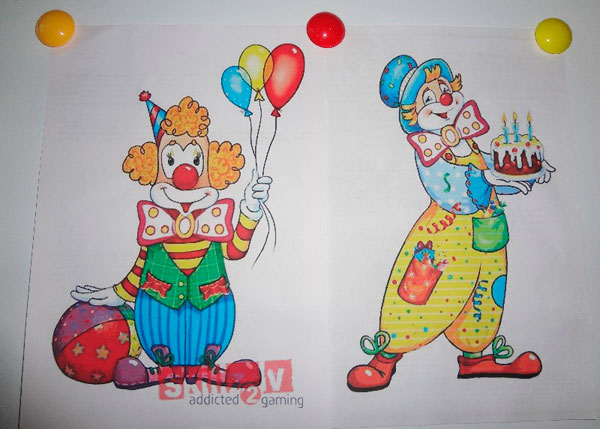 Воспитатель: А что клоун делает в цирке? (Смешит людей, шутит,  показывает фокусы)Воспитатель: В какую одежду одет клоун? ( разноцветная, яркая, веселая)Воспитатель: А на голове, что у клоуна ? (шляпа, колпачок)Воспитатель:  Сегодня мы с вами будем изготавливать клоуна из цветных фантиковВоспитатель: А чтобы нам было весело  мы немного поиграем – Под музыку ( Детская студия «Дельфин»  песня « клоун», выполняются ритмичные  упражнения )- бег на месте- качание головой вправо- лево- прыжки на месте- выставление вперед,  поочередно правую и левую ног- руки вверх наклоны в стороны- покачивания в стороны- руки  вверх хлопки, прыжки с расставлением ног в стороны- бег на местеВоспитатель: Приступим к работе , приготовим материалы1 Вырезаем ботинки по шаблону2 Вырезаем  брюки – путем срезывания углов у прямоугольников3 Из целого фантика делаем бантик, путем перевязывания фантика по середине веревочкой4 Вырезаем по шаблону лицо нашему клоуну5 Вырезаем руки – путем срезывания углов6 Вырезаем глаза7 По шаблону вырезаем  шапочку8 Рисуем реснички, щечки, рот, волосы9 Приклеиваем все детали на цветной фон10 А, чтобы нашим клоунам было весело пусть они поиграют разноцветными шарами, которые мы вырежем и приклем.11 Наш веселый клоун готов!!!Воспитатель: Наше замечательное занятие подошло к концу, сегодня у нас получились самые шуточные и веселые клоуны, можно взять их домой повесить в своей комнате, и когда вы будете на них смотреть, то вместе со своей семьей будете радоваться жизни, дарить друг другу улыбки!!!